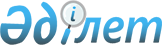 О некоторых вопросах республиканской собственностиПостановление Правительства Республики Казахстан от 12 мая 2020 года № 286
      В соответствии с пунктом 1 статьи 114 Закона Республики Казахстан от 1 марта 2011 года "О государственном имуществе" Правительство Республики Казахстан ПОСТАНОВЛЯЕТ:
      1. Передать в установленном законодательством порядке республиканское имущество с баланса государственного учреждения "Министерство информации и общественного развития Республики Казахстан" в уставный капитал товарищества с ограниченной ответственностью "Управляющая компания "Қазмедиа орталығы" согласно приложению, к настоящему постановлению.
      2. Комитету государственного имущества и приватизации Министерства финансов Республики Казахстан совместно с Министерством информации и общественного развития Республики Казахстан в установленном законодательством порядке принять меры, вытекающие из настоящего постановления.
      3. Настоящее постановление вводится в действие со дня его подписания. Перечень республиканского имущества, передаваемого в уставный капитал товарищества с ограниченной ответственностью "Управляющая компания "Қазмедиа орталығы"
      ______________________
					© 2012. РГП на ПХВ «Институт законодательства и правовой информации Республики Казахстан» Министерства юстиции Республики Казахстан
				
      Премьер-Министр
Республики Казахстан 

А. Мамин
Приложение
к постановлению Правительства
Республики Казахстан
от 12 мая 2020 года №286
№ п/п
Наименование
имущества
Единица измерения
Количество
1
2
3
4
1
Сервер для системы автоматизации Dalet, 1U
штук
8
2
Сервер для системы автоматизации Dalet, 2U
штук
4
3
Сервер воспроизведения трехмерной графики в реальном времени 
штук
2
4
Профессиональная рабочая станция для нелинейного монтажа в реальном времени 
штук
7
5
Синхрогенератор видеосигналов с дополнительными функциями
штук
2
6
Синхрогенератор для видеосигналов 
штук
2
7
Переключатель для оборудования 5601MSC 
штук
2
8
Фрейм для модулей преобразования с оптического сигнала в электрический, с блоками питания
штук
1
9
 Фрейм контроллер для корзины 3405FR 
штук
1
10
Восьмиканальный CWDM мультиплексор (1270nm - 1610nm)
штук
1
11
Восьмиканальный CWDM мультиплексор (1470nm - 1610nm)
штук
1
12
Двойной 16-канальный демультиплексор
штук
1
13
Карта-разделитель аудио- и видеосигналов 
штук
1
14
Плата для преобразования оптического сигнала в электрический 
штук
1
15
Плата управления 
штук
1
16
Плата для преобразования оптического сигнала в электрический – аналоговый видеосигнал
штук
1
17
Карта усилитель-распределитель видеосигналов (2х4)
штук
1
18
Карта, объединяющая аудио- и видеосигналы
штук
2
19
Преобразователь цифрового, электрического видеосигнала в оптический
штук
2
20
Автоматическая система переключения оптических сигналов
штук
2
21
Автоматическая система переключения электрических, цифровых сигналов
штук
2
22
Корзина для карт
штук
1
23
Преобразователь аналогового сигнала в цифровой
штук
2
24
Карта-мультиплексор (программируемый делитель экрана)
штук
3
25
Стабилизирующий усилитель-распределитель аналогового сигнала
штук
2
26
Генератор синхроимпульсов
штук
2
27
Автоматическая система переключения цифровых сигналов
штук
2
28
Кадровый синхрогенератор 
штук
2
29
Плата выхода видеосигнала с микшерного пульта ROSS 
штук
2
30
Плата выхода звукового сигнала с микшерного пульта Yamaha 
штук
2
31
28-местная модульная консоль с процессором управления и модульной системой
штук
1
32
Узел GPIO для управления студийными устройствами
штук
1
33
Универсальный IP - аудио узел
штук
2
34
Панель для управления микрофоном
штук
2
35
Мультистудийная телефонная система в комплекте с телефонными станциями
штук
1
36
Карта-мультиплексор c оптическими приемо-передатчиками
штук
2
37
Плата ввода для матрицы EQX
штук
2
38
Плата вывода для матрицы EQX
штук
2
39
Световой пульт для статичного и динамического света
штук
1
40
Световой пульт статичного света
штук
1
41
Источник бесперебойного питания на 2,7 кВт, с временем автономной работы не менее 6 минут
штук
50
42
Светодиодный экран
штук
1
43
Современная мобильная студия для выездных съемок
штук
1